                      UNIDAD 1: ADN Y BIOTECNOLOGÍA. 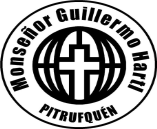 OBJETIVOSa)Comprender la naturaleza  de la evidencia experimental que demuestra que el ADN es el material hereditario.b)Conocer la estructura molecular del ADN y comprender  de qué  manera ella permite  la codificación de la información genética y la autorreplicación de la molécula.HABILIDADES.- Formular y fundamentar hipótesis comprobables, basadas en conocimiento científico.- Formular preguntas o problemas, a partir de conocimiento científico, que puedan ser resueltos mediante una investigación científica.ACTITUDES.- Mostrar curiosidad, creatividad e interés por conocer y comprender los fenómenos del entorno natural. - Valorar la importancia del conocimiento científico para el desarrollo de la sociedad.                                                                                                     PAZ    y    BIEN.CURSOS: CUARTOS MEDIOS ( C y D).NOMBRE  DEL ESTUDIANTE:CURSO:FECHA:SEMANA6 : 04 AL 08 DE MAYO DEL 2020TEMA  1ORGANIZACIÓN DEL ADN.ACTIVIDADES PARA REALIZAR EN CASA USANDO  EL TEXTO DEL ESTUDIANTE. LEER INFORMACIÓN  E INDICACIONES, PRESENTES  EN TU TEXTO. PáginaRESPONDE  EN TU CUADERNO.     SÓLO RESPUESTAS.ACTIVIDAD 1 :ANTES  DE RESPONDER LEAN EL TEXTO “ NÚCLEO CELULAR”De acuerdo a la siguiente información  y los dibujos  presentados, completa en los espacios en blanco los siguientes  conceptos: CROMATINA, CROMOSOMAS, SOLENOIDE, NUCLEOSOMA, HETEROCROMATINA, H1, HISTONAS  ,  EUCROMATINA, TRANSCRIPCIÓN, METAFASE,INTERFASE. El ADN de una célula humana posee unos tres billones de pares de bases.¿ Cómo puede organizarse tal cantidad de ADN en el núcleo de una célula? El ADN esta densamente empacado y forma  una fibra compacta llamada ________________,Compuesta por ADN  y proteínas. La estructura altamente organizada de la cromatina tiene dos funciones : condensar  varios metros de ADN en el  pequeño núcleo celular y además regular la ________________ de genes, ya que la compactación silencia los genes que ahí se encuentran.La unidad fundamental de la cromatina es el __________________ __. Está compuesto por 200 pares de bases de ADN que envuelven a un octámero de proteínas  llamada____________________. Cada nucleosoma posee una  histona ______ encargada de mantener el ADN, envolver al  nucleosoma y  estabilizar la región de ADN entre los nucleosomas.El siguiente nivel de compactación del ADN corresponde a varios nucleosomas con sus respectivas histonas, los que forman una fibra de 30 nm (nanómetros) o ________________.Los  diferentes niveles de organización de la cromatina están relacionados  con el grado de expresión génica, es decir , con la capacidad de transformar  en proteínas la información codificada en el ADN.Se distinguen dos tipos de cromatina, la _________________________ que es menos compactada, y la ________________________________, que tiene un grado de compactación mayor. En el núcleo en ___________________ y en células que  no se encuentran en división se puede observar la cromatina en  sus dos estados, mientras que durante la etapa de _______________, la cromatina está fuertemente compactada y forma  cromosomas.El máximo nivel de condensación de ADN corresponde  a los _____________________________.Cada cromosoma  en metafase está formado por dos cromátidas hermanas y un centrómero.ACTIVIDAD 2. Observa el esquema y responde.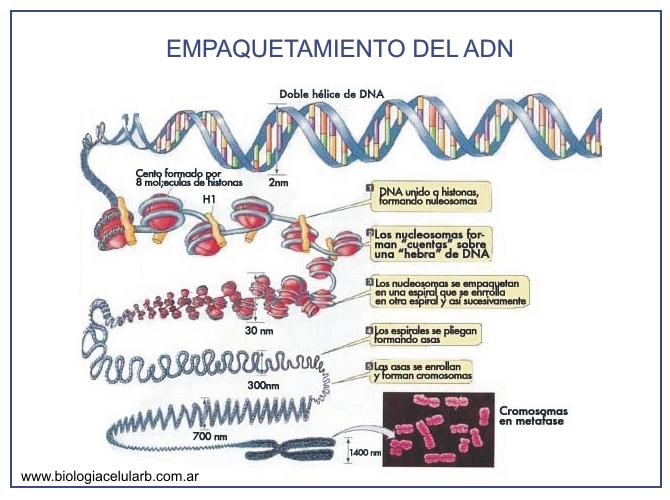 a.-¿Qué estructuras corresponden al menor nivel de compactación del ADN y cuáles al mayor?________________________________________________________________________________________________________________________________________________________________________________________________________________________________________________________________________________________________________________________________________________________________________________________________________________b.-¿Qué nivel de organización implicará un mayor grado de expresión génica?________________________________________________________________________________________________________________________________________________________________________________________________________________________________________________________________________________________________________________________________________________________________________________________________________________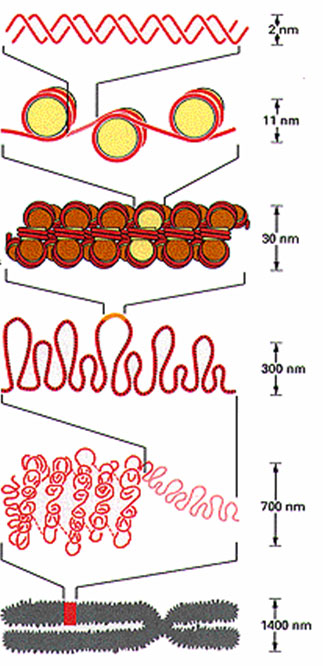  nm = Nanómetroum = micrones.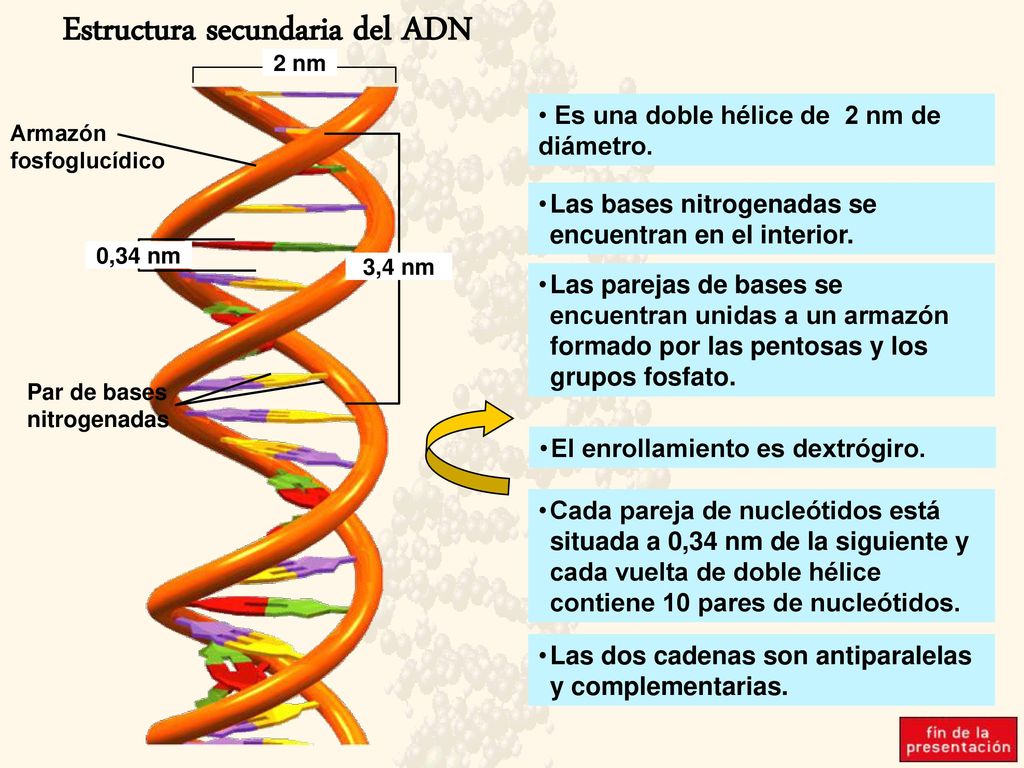 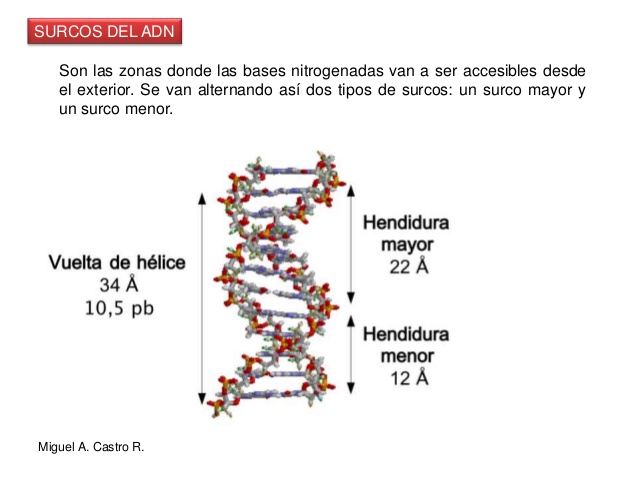 ACTIVIDAD 3. TRABAJO CIENTÍFICO. LEER ,ANALIZAR Y RESPONDER  DE LA PÁGINA  217 Y 218 DEL TEXTO DEL ESTUDIANTEAnálisis de un experimento para determinar el modelo de la replicación del ADN.Análisis del experimento 1. ¿Cuál es el objetivo de la investigación de Meselson y Stahl?________________________________________________________________________________________________________________________________________________________________________________________________________________________________________________________________________________________________________________________________ 2. ¿Por qué utilizaron nitrógeno en el diseño experimental?________________________________________________________________________________________________________________________________________________________________________________________________________________________________________________________________________________________________________________________________ 3. ¿Cuál es la importancia experimental de obtener tubos control, con ADN conocido?________________________________________________________________________________________________________________________________________________________________________________________________________________________________________________________________________________________________________________________________
________________________________________________________________________________ 4. ¿Qué ventajas representa trabajar con bacterias, como E. coli? ________________________________________________________________________________________________________________________________________________________________________________________________________________________________________________________________________________________________________________________________________________________________________________________________________________5. Si este trabajo se hubiese realizado usando células eucariontes, ¿crees que se habrían obtenido los mismos resultados? Fundamenta. ________________________________________________________________________________________________________________________________________________________________________________________________________________________________________________________________________________________________________________________________________________________________________________________________________________________________________________________________________________________________6.-¿Por qué las ubicaciones de las bandas de ADN, en el tubo de la segunda generación, le permitieron a  Meselson y Stahl descartar el modelo dispersivo?________________________________________________________________________________________________________________________________________________________________________________________________________________________________________________________________________________________________________________________________________________________________________________________________________________________________________________________________________________________________________________________________________________________________________________________________________________________________________________________________A) PUEDEN INGRESAR A LA PLATAFORMA DE MINEDUC.CL, “Aprendo en línea”.                                 B) OBSERVAR VIDEOS. C) CONSULTAS: berta.castro1960@gmail.com